от 23.09. 2014 г.						          				 № 563Об утверждении методики выявления профессиональных и личных качеств кандидатов на включение в резерв управленческих кадров МО «Город Мирный» Мирнинского района Республики Саха (Якутия)В соответствии с Постановлением городской Администрации от 22.08.2013 № 851 «Об утверждении Порядка формирования резерва управленческих кадров МО «Город Мирный» Мирнинского района Республики Саха (Якутия)», городская Администрация постановляет:Утвердить прилагаемую методику выявления профессиональных и личных качеств кандидатов на включение в резерв управленческих кадров МО «Город Мирный» Мирнинского района Республики Саха (Якутия).Опубликовать настоящее Постановление в порядке, установленном Уставом МО «Город Мирный». Контроль исполнения настоящего Постановления оставляю за собой.Глава города						                           А.В. БасыровУТВЕРЖДЕНАПостановлением городской Администрацииот 23.09.2014 г. № 563МЕТОДИКАвыявления профессиональных и личных качеств кандидатов на включение в резерв управленческих кадров МО «Город Мирный» Мирнинского района Республики Саха (Якутия)1. Общие положенияМетодика выявления профессиональных и личных качеств кандидатов на включение в  резерв управленческих кадров муниципального образования «Город Мирный» Мирнинского района Республики Саха (Якутия) (далее – Методика)разработана в соответствии с Порядком формирования резерва управленческих кадров МО «Город Мирный» Мирнинского района Республики Саха (Якутия), утвержденным Постановлением городской Администрации от 22.08.2013 № 851, определяет порядок и критерии отбора лиц для включения в резерв управленческих кадровмуниципального образования «Город Мирный» Мирнинского района Республики Саха (Якутия) (далее – отбор, кандидаты).Отбор кандидатов осуществляется в два этапа.Первый этап состоит в привлечении граждан к участию в отборе, проверке наличия необходимых документов и предварительной оценке их соответствия необходимым требованиям на основе анализа представленных ими документов.Второй этап включает оценку профессиональных и личных качеств кандидатов по результатам собеседования, групповых дискуссий, на основании выполнения заданий.2. Первый этап отбораНа первом этапе информация о формировании резерва управленческих кадров размещается на официальном информационном сайте городской Администрации в сети Интернет (www.gorodmirny.ru). Для информирования граждан о начале отбора могут использоваться и иные источники средств массовой информации.  В публикуемом объявлении указываются наименование должности, на которую формируется резерв, квалификационные требования, предъявляемые к кандидату на включение в резерв по данной должности, место и время приема документов, подлежащих представлению. Сбор документов от кандидатов начинается со дня размещения  информации о начале отбора на официальном информационном сайте городской Администрации и заканчивается не ранее чем через 30 дней.Отдел по муниципальной службе и делопроизводству городской Администрации проводит проверку наличия полного пакета документов,   подлежащих представлению, а также определяет соответствие кандидатов установленным основным квалификационным требованиям  к уровню образования и стажу работы.Несвоевременное предоставление кандидатами документов без уважительной причины или не в полном объеме, а также с нарушением правил оформления является основанием для отказа кандидату в их приеме.Результатом первого этапа отбора является список кандидатов, соответствующих установленным требованиям и допущенных к дальнейшему участию в отборе, назначении даты, времени и места проведения заседания рабочей группы, создаваемой с целью определения уровня профессиональных, деловых и личностных качеств подготовки каждого из претендентов, их соответствия квалификационным требованиям, установленным для должности, на замещение которой формируется резерв.Кандидаты информируются о проведении второго этапа отбора. Претенденты, которым отказано в допуске к участию во втором этапе отбора, информируются в письменной форме о причинах отказа.3. Второй этап отбора3.1. При проведении второго этапа отбора рабочая группа оценивает кандидатов с использованием не противоречащих законодательству методов оценки профессиональных и личностных качеств кандидата, включая индивидуальное собеседование, проведение групповых дискуссий, написание перспективного проекта в сфере деятельности, на которую нацелен кандидат.К кандидату применяются методы оценки по выбору рабочей группы. Применение всех перечисленных методов оценки не требуется. 3.1.1. Индивидуальное собеседование заключается в устных ответах на вопросы, охватывающие основные, интересующие рабочую группу темы, и позволяющие определить уровень необходимых профессиональных знаний кандидата, а также самооценку кандидатом его уровня профессиональных знаний и навыков, планах их совершенствования, мотивах служебной деятельности и т.д. Собеседование должно быть направлено на проверку знаний претендентов в области государственного и муниципального управления, развития экономики, культуры и социальной сферы, выявление навыков делового общения, творческого подхода к решению задач, грамотности ответов на поставленные вопросы и так далее. В ходе собеседования задаются уточняющие вопросы и оцениваются личностные качества участников отбора (способность к самостоятельной работе, активная жизненная позиция, умение работать в команде, культурный уровень, коммуникативные качества, заинтересованность в повышении своего профессионального мастерства, управленческого статуса и так далее).3.1.2. Тематика проведения групповой дискуссии определяется рабочей группой. Проведение групповых дискуссий осуществляется в свободной форме среди кандидатов по вопросам знания законодательства и функциональных особенностей должности, для замещения которой кандидат дал согласие на рассмотрение и включение его кандидатуры в резерв управленческих кадров.Данный метод оценки дает возможность выявить наиболее самостоятельных, активных, информированных, логично рассуждающих, обладающих необходимыми профессиональными и личностными качествами кандидатов.3.1.3. Разработка перспективного проекта в сфере деятельности, на которую нацелен кандидат (далее – проект) включает в себя написание работы по предложенной теме.Требования к тексту:1) объем текста от 3 до 10 страниц;2) шрифт 14, Times New Roman через 1 интервал;3) наличие стандартных ссылок на использованные источники литературы.Проект представляется кандидатом до установленного рабочей группой срока.Разработанный кандидатом проект оценивается рабочей группой по основным критериям:1) соответствие формальным требованиям (объем, сроки, оформление);2) раскрытие темы, умение анализировать и давать оценку сложившейся ситуации по указанной теме;3) обоснованность и практическая реализуемость предложений по совершенствованию данного вида деятельности;4) логическая последовательность;5) научность, широта знаний;6) умение выделять главное, делать выводы;7) видение сути проблемы;8) видение альтернативных вариантов решения той или иной проблемы;9) наличие ссылок на нормативные правовые акты, инструкции, положения.3.2. При оценке профессиональных и личностных качеств кандидата на втором этапе отбора рабочая группаиспользует бальную систему оценки. Каждый претендент оценивается каждым членом рабочей группы.Оценка претендентов производится с учетом сведений, полученных
рабочей группой путем сбора информации о профессиональной деятельности кандидата, его деловых и личностных качествах, способами, не запрещенными законодательством Российской Федерации.Бальная система оценки содержит следующие критерии: Рабочая группа с учетом оценок кандидатов, результатов собеседований оценивает профессиональные, деловые и личностные качества кандидатов, стаж и опыт работы, наличие профессиональных знаний и навыков, необходимых для выполнения обязанностей по должности, на которую формируется резервКандидаты, набравшие по результатам оценки профессиональных и личностных качеств среднее количество баллов не менее 75, включаются в резерв управленческих кадров МО «Город Мирный».3.3. Результатом второго этапа и одновременно итоговым результатом отбора является включение кандидата в резерв (действующий или перспективный) управленческих кадров или отказ во включении в резерв управленческих кадров.Список лиц, включенных в резерв управленческих кадров, утверждается рабочей группой. Решение рабочей группы оформляется протоколом.___________________________________________________АДМИНИСТРАЦИЯМУНИЦИПАЛЬНОГО ОБРАЗОВАНИЯ«Город Мирный»МИРНИНСКОГО РАЙОНАПОСТАНОВЛЕНИЕ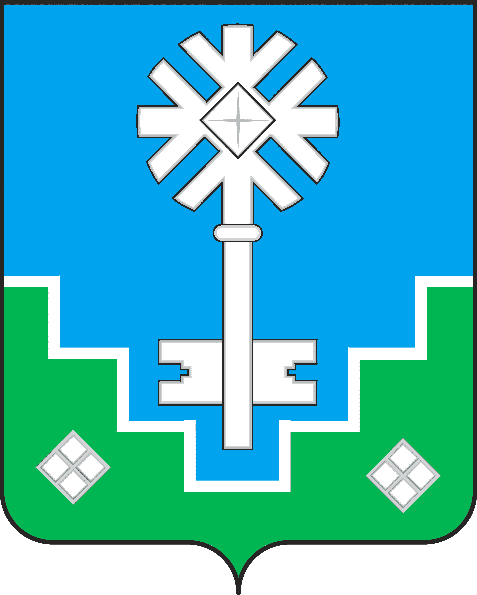 МИИРИНЭЙ ОРОЙУОНУН«Мииринэйкуорат»МУНИЦИПАЛЬНАЙ ТЭРИЛЛИИ ДЬАhАЛТАТАУРААХНеудовлетворительноот 0 до 45Удовлетворительноот 46 до 60Хорошоот 61 до 85Отличноот 86 до 100